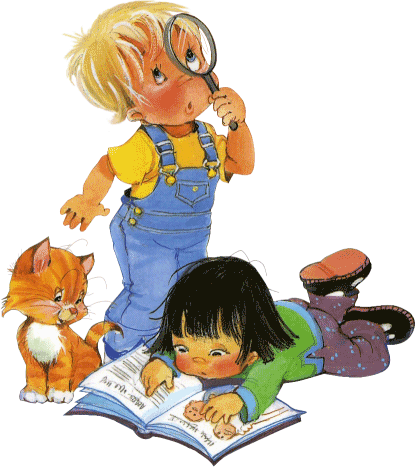 (ХОЛОДНЫЙ ПЕРИОД ГОДА)(ХОЛОДНЫЙ ПЕРИОД ГОДА)(ХОЛОДНЫЙ ПЕРИОД ГОДА)(ХОЛОДНЫЙ ПЕРИОД ГОДА)(I-ый  период)(II-ой, III-ий ПЕРИОДЫ)Непосредственно-образовательная деятельность «Физическая культура на открытом воздухе» осуществляется воспитателем во время прогулки во вторник в 10:25 – 10:50 часов.Санитарно-эпидемиологическое №49.МЦ.08.000.М.000106.07.19  от  17.07.2019 г.УФС по надзору в сфере защиты прав потребителей и благополучия человека по Магаданской области«УТВЕРЖДАЮ»Приказ №  28/1   от 23.05.2019  годаЗаведующий МБДОУ «Детский сад комбинированного вида № 38»ПОНЕДЕЛЬНИК9:10 – 9:18 – I-ая гр.9:20 – 9:28– II-ая гр.15:50 – 15:58 – I-ая гр.16:00 – 16:08 – II-ая гр.1 половина дня:Расширение ориентировки в окружающем и развитие речи2 половина дня:Музыка1 половина дня:Расширение ориентировки в окружающем и развитие речи2 половина дня:Музыка1 половина дня:Расширение ориентировки в окружающем и развитие речи2 половина дня:МузыкаВТОРНИК9:10 – 9:18 – I-ая гр.9:20 – 9:28– II-ая гр.15:50 – 15:58 – I-ая гр.16:00 – 16:08 – II-ая гр.1 половина дня:С дидактическим материалом 2 половина дня:Развитие движений1 половина дня:С дидактическим материалом 2 половина дня:Развитие движений1 половина дня:С дидактическим материалом 2 половина дня:Развитие движенийСРЕДА9:10 – 9:18 – I-ая гр.9:20 – 9:28– II-ая гр.15:50 – 15:58 – I-ая гр.16:00 – 16:08 – II-ая гр.1 половина дня:Расширение ориентировки в окружающем и развитие речи2 половина дня:Со строительным материалом1 половина дня:Расширение ориентировки в окружающем и развитие речи2 половина дня:Со строительным материалом1 половина дня:Расширение ориентировки в окружающем и развитие речи2 половина дня:Со строительным материаломЧЕТВЕРГ9:10 – 9:18 – I-ая гр.9:20 – 9:28– II-ая гр.15:50 – 15:58 – I-ая гр.16:00 – 16:08 – II-ая гр.1 половина дня:С дидактическим материалом 2 половина дня:Развитие движений1 половина дня:С дидактическим материалом 2 половина дня:Развитие движений1 половина дня:С дидактическим материалом 2 половина дня:Развитие движенийПЯТНИЦА9:10 – 9:18 – I-ая гр.9:20 – 9:28– II-ая гр.15:50 – 15:58 – I-ая гр.16:00 – 16:08 – II-ая гр.1 половина дня:Расширение ориентировки в окружающем и развитие речи2 половина дня:Музыка1 половина дня:Расширение ориентировки в окружающем и развитие речи2 половина дня:Музыка1 половина дня:Расширение ориентировки в окружающем и развитие речи2 половина дня:МузыкаСанитарно-эпидемиологическое №49.МЦ.08.000.М.000106.07.19  от  17.07.2019 г.УФС по надзору в сфере защиты прав потребителей и благополучия человека по Магаданской областиСанитарно-эпидемиологическое №49.МЦ.08.000.М.000106.07.19  от  17.07.2019 г.УФС по надзору в сфере защиты прав потребителей и благополучия человека по Магаданской областиСанитарно-эпидемиологическое №49.МЦ.08.000.М.000106.07.19  от  17.07.2019 г.УФС по надзору в сфере защиты прав потребителей и благополучия человека по Магаданской области«УТВЕРЖДАЮ»Приказ №  28/1   от 23.05.2019  годаЗаведующий МБДОУ «Детский сад комбинированного вида № 38»ПОНЕДЕЛЬНИКПОНЕДЕЛЬНИК9:10 – 9:18 – I-ая гр.9:20 – 9:28– II-ая гр.15:30 – 15:40- I-ая гр.15:40 – 15:50 – II-ая гр.1 половина дня:Ознакомление с предметным окружением, социальным миром, миром природы, познавательно-исследовательская деятельность 2 половина дня:Музыка1 половина дня:Ознакомление с предметным окружением, социальным миром, миром природы, познавательно-исследовательская деятельность 2 половина дня:МузыкаВТОРНИКВТОРНИК9:10 – 9:18 – I-ая гр.9:20 – 9:28– II-ая гр.15:30 – 15:40- I-ая гр.15:40 – 15:50 – II-ая гр.1 половина дня:Развитие речи2 половина дня:Физическая культура на открытом воздухе1 половина дня:Развитие речи2 половина дня:Физическая культура на открытом воздухеСРЕДАСРЕДА9:10 – 9:18 – I-ая гр.9:20 – 9:28– II-ая гр.15:30 – 15:40- I-ая гр.15:40 – 15:50 – II-ая гр.1 половина дня:Приобщение к художественной литературе2 половина дня:Физическая культура1 половина дня:Приобщение к художественной литературе2 половина дня:Физическая культураЧЕТВЕРГЧЕТВЕРГ9:10 – 9:18 – I-ая гр.9:20 – 9:28– II-ая гр.15:30 – 15:40- I-ая гр.15:40 – 15:50 – II-ая гр.1 половина дня:Лепка 2 половина дня:Физическая культура1 половина дня:Лепка 2 половина дня:Физическая культураПЯТНИЦАПЯТНИЦА9:10 – 9:18 – I-ая гр.9:20 – 9:28– II-ая гр.15:30 – 15:40- I-ая гр.15:40 – 15:50 – II-ая гр.1 половина дня:Рисование 2 половина дня:Музыка1 половина дня:Рисование 2 половина дня:МузыкаСанитарно-эпидемиологическое №49.МЦ.08.000.М.000106.07.19  от  17.07.2019 г.УФС по надзору в сфере защиты прав потребителей и благополучия человека по Магаданской областиСанитарно-эпидемиологическое №49.МЦ.08.000.М.000106.07.19  от  17.07.2019 г.УФС по надзору в сфере защиты прав потребителей и благополучия человека по Магаданской областиСанитарно-эпидемиологическое №49.МЦ.08.000.М.000106.07.19  от  17.07.2019 г.УФС по надзору в сфере защиты прав потребителей и благополучия человека по Магаданской области«УТВЕРЖДАЮ»Приказ №  28/1   от 23.05.2019  годаЗаведующий МБДОУ «Детский сад комбинированного вида № 38»ПОНЕДЕЛЬНИКПОНЕДЕЛЬНИК9:10 – 9:25 09:35 – 09:501 половина дня:1. Ознакомление с предметным окружением, социальным миром, миром природы, познавательно-исследовательская деятельность2. Физическая культура 1 половина дня:1. Ознакомление с предметным окружением, социальным миром, миром природы, познавательно-исследовательская деятельность2. Физическая культура 1 половина дня:1. Ознакомление с предметным окружением, социальным миром, миром природы, познавательно-исследовательская деятельность2. Физическая культура ВТОРНИКВТОРНИК    9:10 – 9:25  9:35 – 9:501 половина дня:Музыка 	Формирование элементарных математических представлений 1 половина дня:Музыка 	Формирование элементарных математических представлений 1 половина дня:Музыка 	Формирование элементарных математических представлений СРЕДАСРЕДА9:10 – 9:25  9:35 – 9:5010:20 – 10:351 половина дня:Приобщение к художественной литературеЛепка/ Аппликация – через неделюФизическая культура на открытом воздухе1 половина дня:Приобщение к художественной литературеЛепка/ Аппликация – через неделюФизическая культура на открытом воздухе1 половина дня:Приобщение к художественной литературеЛепка/ Аппликация – через неделюФизическая культура на открытом воздухеЧЕТВЕРГЧЕТВЕРГ9:10 – 9:25  9:35 – 9:50ЧЕТВЕРГЧЕТВЕРГ9:10 – 9:25  9:35 – 9:501 половина дня:Развитие речиМузыка1 половина дня:Развитие речиМузыка1 половина дня:Развитие речиМузыкаПЯТНИЦАПЯТНИЦА   9:10 – 9:259:40 – 9:551 половина дня:1. Рисование2. Физическая культура1 половина дня:1. Рисование2. Физическая культура1 половина дня:1. Рисование2. Физическая культураСанитарно-эпидемиологическое №49.МЦ.08.000.М.000106.07.19  от  17.07.2019 г.УФС по надзору в сфере защиты прав потребителей и благополучия человека по Магаданской областиСанитарно-эпидемиологическое №49.МЦ.08.000.М.000106.07.19  от  17.07.2019 г.УФС по надзору в сфере защиты прав потребителей и благополучия человека по Магаданской областиСанитарно-эпидемиологическое №49.МЦ.08.000.М.000106.07.19  от  17.07.2019 г.УФС по надзору в сфере защиты прав потребителей и благополучия человека по Магаданской области«УТВЕРЖДАЮ»Приказ №  28/1   от 23.05.2019  годаЗаведующий МБДОУ «Детский сад комбинированного вида № 38»ПОНЕДЕЛЬНИКПОНЕДЕЛЬНИК9:05 – 9:259:35 – 9:551 половина дня:1. Ознакомление с предметным окружением, социальным миром, миром природы, познавательно-исследовательская деятельность2. Физическая культура1 половина дня:1. Ознакомление с предметным окружением, социальным миром, миром природы, познавательно-исследовательская деятельность2. Физическая культураВТОРНИКВТОРНИК9:05 – 9:259:35 – 9:551 половина дня:1. Формирование элементарных математических представлений 2. Лепка1 половина дня:1. Формирование элементарных математических представлений 2. ЛепкаСРЕДАСРЕДА9:05 – 9:259:35 – 09:5515:35 – 15:55половина дня:1. Приобщение к художественной литературе2. Аппликация/ конструктивно-модельная деятельность2 половина дня:3. Музыкаполовина дня:1. Приобщение к художественной литературе2. Аппликация/ конструктивно-модельная деятельность2 половина дня:3. МузыкаЧЕТВЕРГЧЕТВЕРГ9:05 – 9:259:40 – 10:001 половина дня:1. Развитие речи2. Физическая культура1 половина дня:1. Развитие речи2. Физическая культураПЯТНИЦАПЯТНИЦА9:05 – 9:259:35 – 9:551 половина дня:МузыкаРисование1 половина дня:МузыкаРисованиеНепосредственно-образовательная деятельность «Физическая культура на открытом воздухе» осуществляется воспитателем во время прогулки во вторник в 10:15 – 10:35 часов.Непосредственно-образовательная деятельность «Физическая культура на открытом воздухе» осуществляется воспитателем во время прогулки во вторник в 10:15 – 10:35 часов.Непосредственно-образовательная деятельность «Физическая культура на открытом воздухе» осуществляется воспитателем во время прогулки во вторник в 10:15 – 10:35 часов.Непосредственно-образовательная деятельность «Физическая культура на открытом воздухе» осуществляется воспитателем во время прогулки во вторник в 10:15 – 10:35 часов.Непосредственно-образовательная деятельность «Физическая культура на открытом воздухе» осуществляется воспитателем во время прогулки во вторник в 10:15 – 10:35 часов.Санитарно-эпидемиологическое №49.МЦ.08.000.М.000106.07.19  от  17.07.2019 г.УФС по надзору в сфере защиты прав потребителей и благополучия человека по Магаданской областиСанитарно-эпидемиологическое №49.МЦ.08.000.М.000106.07.19  от  17.07.2019 г.УФС по надзору в сфере защиты прав потребителей и благополучия человека по Магаданской областиСанитарно-эпидемиологическое №49.МЦ.08.000.М.000106.07.19  от  17.07.2019 г.УФС по надзору в сфере защиты прав потребителей и благополучия человека по Магаданской области«УТВЕРЖДАЮ»Приказ №  28/1   от 23.05.2019  годаЗаведующий МБДОУ «Детский сад комбинированного вида № 38»«УТВЕРЖДАЮ»Приказ №  28/1   от 23.05.2019  годаЗаведующий МБДОУ «Детский сад комбинированного вида № 38»ПОНЕДЕЛЬНИКПОНЕДЕЛЬНИКПОНЕДЕЛЬНИК9:05 – 9:309:40 – 10:0015:40 – 16:059:05 – 9:309:40 – 10:0015:40 – 16:051 половина дня:1. Развитие речи2. Лепка/Аппликация2 половина дня:3. Музыка ВТОРНИКВТОРНИКВТОРНИК9:05 – 9:309:40 – 10:0015:40 – 16:059:05 – 9:309:40 – 10:0015:40 – 16:051 половина дня:1. ФЭМП2. Рисование 2 половина дня:3. Физическая культура на открытом воздухеСРЕДАСРЕДАСРЕДА9:05 – 9:309:05 – 9:309:40 – 10:0015:40 – 16:059:05 – 9:309:05 – 9:309:40 – 10:0015:40 – 16:051 половина дня:1. Логопедическое (коррекционная подгруппа)1. Приобщение к художественной литературе (некоррекционная подгруппа)2. Ознакомление с предметным окружением, социальным миром, миром природы, познавательно-исследовательская деятельность2 половина дня:3. Физическая культураЧЕТВЕРГЧЕТВЕРГЧЕТВЕРГ9:05 – 9:309:05 – 9:3009:40 – 10:0015:40 – 16:059:05 – 9:309:05 – 9:3009:40 – 10:0015:40 – 16:051 половина дня:1.Логопедическое (коррекционная подгруппа)1.Развитие речи (некоррекционная подгруппа)2.Музыка2 половина дня:3. Рисование ПЯТНИЦАПЯТНИЦА9:05 – 9:309:05 – 9:309:40 – 10:009:05 – 9:309:05 – 9:309:40 – 10:001 половина дня:Логопедическое (коррекционная подгруппа)1.Ознакомление с предметным окружением, социальным миром, миром природы, познавательно-исследовательская деятельность (некоррекционная подгруппа) Физическая культура1 половина дня:Логопедическое (коррекционная подгруппа)1.Ознакомление с предметным окружением, социальным миром, миром природы, познавательно-исследовательская деятельность (некоррекционная подгруппа) Физическая культура(холодный период года)(холодный период года)(холодный период года)Санитарно-эпидемиологическое №49.МЦ.08.000.М.000106.07.19  от  17.07.2019 г.УФС по надзору в сфере защиты прав потребителей и благополучия человека по Магаданской области«УТВЕРЖДАЮ»Приказ №  28/1   от 23.05.2019  годаЗаведующий МБДОУ «Детский сад комбинированного вида № 38»ПОНЕДЕЛЬНИК9:00 – 9:309:40 – 10:1010:20 – 10:5015:40 – 16:101 половина дня:1. Логопедическое (коррекц. подгруппа)2. Ознакомление с предметным окружением, социальным миром, миром природы, познавательно-исследовательская деятельность3. Физическая культура2 половина дня:4. Лепка/АппликацияВТОРНИК9:00 – 9:309:00 – 9:309:40 – 10:1010:20 – 10:5015:40 – 16:101 половина дня:Логопедическое (коррекц. подгруппа)1. Развитие речи (не коррекц. подгруппа)2. ФЭМП3. Музыка2 половина дня:4. РисованиеСРЕДА9:00 – 9:309:00 – 9:309:40 – 10:1010:20 – 10:5015:40 – 16:10половина дня:1. Логопедическое (коррекц. подгруппа)1. Развитие речи (не коррекц. подгруппа)2. Рисование3. Физическая культура2 половина дня:4. Конструктивно-модельгная деятельностьЧЕТВЕРГ9:00 – 9:309:00 – 9:309:40 – 10:1015:40 – 16:101 половина дня:Логопедическое (коррекц. подгруппа)1.Ознакомление с предметным окружением, социальным миром, миром природы, познавательно-исследовательская деятельность (не коррекц. подгруппа)2. ФЭМП2 половина дня:МузыкаПЯТНИЦА9:00 – 9:309:40 – 10:1010:20 – 10:501 половина дня: 1.Логопедическое (коррекц. подгруппа)2. Приобщение к художественной литературе3. Физическая культура на открытом воздухеСанитарно-эпидемиологическое №49.МЦ.08.000.М.000106.07.19  от  17.07.2019 г.УФС по надзору в сфере защиты прав потребителей и благополучия человека по Магаданской области«УТВЕРЖДАЮ»Приказ №  28/1   от 23.05.2019  годаЗаведующий МБДОУ «Детский сад комбинированного вида № 38»ПОНЕДЕЛЬНИКПОНЕДЕЛЬНИК9:05 – 9:309:05 – 9:309:40 – 10:0015:40 – 16:051 половина дня:1. Логопедическое (коррекционная подгруппа)1.Развитие речи  (не коррекционная подгруппа)2. Лепка/Аппликация2 половина дня:3. Музыка ВТОРНИКВТОРНИК9:05 – 9:309:40 – 10:0515:40 – 16:051 половина дня:1. Логопедическое (коррекционная подгруппа)2. ФЭМП2 половина дня:3. РисованиеСРЕДАСРЕДА9:05 – 9:309:05 – 9:309:40 – 10:0015:40 – 16:051 половина дня:1. Логопедическое (коррекционная подгруппа)1. Приобщение к художественной литературе (не коррекционная подгруппа)2. Ознакомление с предметным окружением, социальным миром, миром природы, познавательно-исследовательская деятельность2 половина дня:3. Физическая культураЧЕТВЕРГЧЕТВЕРГ9:05 – 9:309:05 – 9:3009:40 – 10:0015:40 – 16:05половина дня:1. Логопедическое (коррекционная подгруппа)1.Развитие речи  (не коррекционная подгруппа)2. Музыка2 половина дня:3. Рисование ПЯТНИЦА9:05 – 9:309:05 – 9:309:40 – 10:00половина дня:1. Логопедическое (коррекционная подгруппа)1.Ознакомление с предметным окружением, социальным миром, миром природы, познавательно-исследовательская деятельность (не коррекционная подгруппа)Физическая культураполовина дня:1. Логопедическое (коррекционная подгруппа)1.Ознакомление с предметным окружением, социальным миром, миром природы, познавательно-исследовательская деятельность (не коррекционная подгруппа)Физическая культура